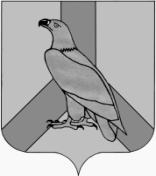 АДМИНИСТРАЦИЯДАЛЬНЕРЕЧЕНСКОГО ГОРОДСКОГО ОКРУГАПРИМОРСКОГО КРАЯПОСТАНОВЛЕНИЕ  25 марта 2022г.                           г. Дальнереченск                                  № 310-паО внесении изменений в состав Комиссии утвержденный постановлением администрации Дальнереченского городского округа №249 от 25.03.2020г. «О создании и утверждении состава комиссии по проведению обследования условий проживания детей-сирот и детей, оставшихся без попечения родителей, лиц из числа детей-сирот и детей, оставшихся без попечения родителей, лиц, которые относились к категории детей-сирот, детей, оставшихся без попечения родителей, лиц из числа детей-сирот и детей, оставшихся без попечения родителей, и достигшие возраста 23 лет, которым были предоставлены специализированные жилые помещения по договору специализированного жилого помещения, на территории Дальнереченского городского округа»В соответствии с Федеральным законом от 06.10.2003г. №131 «Об общих принципах организации местного самоуправления в Российской Федерации», Федеральным законом от 21.12.1996г. №159-ФЗ «О дополнительных гарантиях по социальной поддержке детей-сирот и детей, оставшихся без попечения родителей», Законом Приморского края от 06.12.2018г. №412-КЗ «О наделении органов местного самоуправления муниципальных районов, городских округов Приморского края отдельными государственными полномочиями по обеспечению детей-сирот, детей, оставшихся без попечения родителей, лиц из числа детей-сирот и детей, оставшихся без попечения родителей, жилыми помещениями» и Законом Приморского края от 24.12.2018г. № 433-КЗ «Об обеспечении жилыми помещениями детей-сирот и детей, оставшихся без попечения родителей, на территории Приморского края»,  Постановлением Правительства  от                 18.02.2020г. №136-пп «Об утверждении Порядка выявления обстоятельств, свидетельствующих о необходимости оказания детям-сиротам и детям, оставшимся без попечения родителей, лицам  которые относились к категории детей-сирот, детей, оставшихся без попечения родителей,  и достигли возраста 23 лет, содействия в преодолении трудной жизненной ситуации», Уставом Дальнереченского городского округа, в связи с изменением кадрового состава,  администрация Дальнереченского городского округаПОСТАНОВЛЯЕТ:          1. Внести изменения в состав комиссии утвержденный постановлением администрации Дальнереченского городского округа №249 от 25.03.2020г. «О создании и утверждении состава комиссии по проведению обследования условий проживания детей-сирот и детей, оставшихся без попечения родителей, лиц из числа детей-сирот и детей, оставшихся без попечения родителей, лиц, которые относились к категории детей-сирот, детей, оставшихся без попечения родителей, лиц из числа детей-сирот и детей, оставшихся без попечения родителей, и достигшие возраста 23 лет, которым были предоставлены специализированные жилые помещения по договору специализированного жилого помещения, на территории Дальнереченского городского округа»  по проведению обследования условий проживания детей-сирот и детей, оставшихся без попечения родителей, лиц из числа детей-сирот и детей, оставшихся без попечения родителей, лиц, которые относились к категории детей-сирот, детей, оставшихся без попечения родителей, лиц из числа детей-сирот и детей, оставшихся без попечения родителей, и достигшие возраста 23 лет, которым были предоставлены специализированные жилые помещения по договору специализированного жилого помещения, на территории Дальнереченского городского округа, а именно:- вывести из состава комиссии Евенко Я.В., главного специалиста  МКУ «Управление ЖКХ Дальнереченского городского округа», секретаря комиссии;- ввести в состав комиссии Бондорову Т.В., главного специалиста  МКУ «Управление ЖКХ Дальнереченского городского округа», секретарем комиссии.        2. Организационно-информационному отделу администрации Дальнереченского городского округа,  разместить настоящее постановление на официальном сайте Дальнереченского городского округа.Глава Дальнереченского городского округа                                                                                   С.В. Старков